Measuring the impact of equality bodies is a key strategic aspect of their work. It enables them to assess what is working well. It also provides a means for them to communicate their objectives and achievements. It enhances the quality of the work done and improves their internal processes.The 2013 Equinet publication on ‘Processes and Indicators for Measuring Impact of Equality Bodies’ offers a menu of thirty-seven possible indicators that equality bodies could use to evaluate their impact. This choice respects the diversity of equality bodies and offers a framework within which to fit different functions, situations, ambitions and understandings.In 2015 and 2016, on the basis of the publication and in the framework of the Equinet Evaluation Lab, 10 equality bodies discussed and agreed on 7 common indicators all equality bodies could use whatever their mandate, functions, resources and scope are. 	
The menu proposed by the Evaluation Lab members aims to provide a basis for equality bodies which never undertook evaluation work, but also for those who wish to develop further their work in this area.   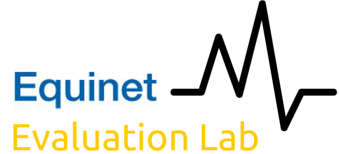 In 2017, the Evaluation Lab members will use these common indicators as a basis to explore opportunities in peer support within the Equinet membership.For more information about the project, or if you wish to contact the Evaluation Lab members and give them feedback about the indicators, please contact the Equinet Secretariat (Jessica.machacova@equineteurope.org).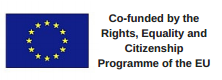 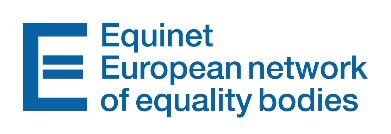 TRACKING 
SOCIETAL IMPACTTRACKING 
SOCIETAL IMPACTTRACKING 
INSTITUTIONAL IMPACTTRACKING 
INSTITUTIONAL IMPACT1Knowledge of the equality body among the general public6The number (in relation to the target set) of policy recommendations made by the equality body and the share of policy recommendations adopted by policy makers, including changes made in equal treatment legislation.2Knowledge of and commitment to the equal treatment legislation among employers, service providers, trade unions and consumer bodies6The number (in relation to the target set) of policy recommendations made by the equality body and the share of policy recommendations adopted by policy makers, including changes made in equal treatment legislation.3The level to which the equality body voice is deemed to be an authoritative voice6The number (in relation to the target set) of policy recommendations made by the equality body and the share of policy recommendations adopted by policy makers, including changes made in equal treatment legislation.4Reduction in under-reporting level, the percentage of those who perceive that they have been discriminated against and do not take any action in response.7The number (in relation to the target set) of organisations, in the public and private sectors, that have developed employment and/or service provision related equality policies, procedures and practices as a result of their engagement with the equality body.5Number of strategic interventions to champion equality at moments of tension in society.7The number (in relation to the target set) of organisations, in the public and private sectors, that have developed employment and/or service provision related equality policies, procedures and practices as a result of their engagement with the equality body.